Добрый день!С 23 октября  по 10 ноября проводится заочный отборочный этап Чемпионата по базовому курсу информатики для 7-8 классов. Файл с заданиями и ответами прикреплен к данному письму. Просим обратить особое внимание на критерии оценивания, особенно в 9 и 10 задании.Проверка заданий производится силами учителей информатики. Результаты отборочного этапа принимаются до 11 ноября на почту Лукиных Натальи Олеговны natluc@mail.ru по формеНапоминаю, что для параллели 5-6 классов отборочным являлся школьный тур олимпиады по информатике.Очный этап планируется провести в январе 2021 г при благоприятной эпидемиологической обстановке.Задания очного тура  - практические, оценивающие навык работы в программах:ДЛЯ 5-6 КЛАССА: Рaint,WordДЛЯ 7-8 КЛАССА: Рaint, Word, Powerpoint, Калькулятор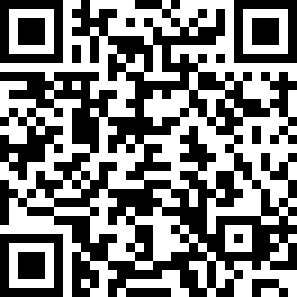 Возникающие вопросы можно задать Лукиных Н.О. по тел 89027936646, так же напоминаю, что создана группа МПО информатики в вайбере, рекомендую в нее вступить  https://invite.viber.com/?g=hNryhV_VHEy7dD0vr9hICs6UO37MYyAG&lang=ru, воспользовавшись этой ссылкой или QR кодом.С уважением, Рук. МПО учителей математики Лукиных Н.О. № ФИО полностьюКлассКол-во балловПедагог (ФИО полностью)